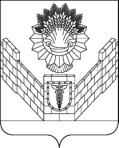 Об отмене решения Совета Тбилисского сельского поселения Тбилисского района от 20 ноября 2015 года № 124 «Об утверждении Положения о  муниципальном земельном контроле на территории Тбилисского сельского поселения Тбилисского района»На основании протеста прокурора Тбилисского района Краснодарского края на решение Совета Тбилисского сельского поселения Тбилисского района от 20 ноября 2015 года № 124 «Об утверждении Положения о  муниципальном земельном контроле на территории Тбилисского сельского поселения Тбилисского района», руководствуясь частью 3 статьи 14 Федерального закона от 6 октября 2003 года № 131-ФЗ «Об общих принципах организации местного самоуправления в Российской Федерации», статьей 2 Закона Краснодарского края от 8 августа 2016 года № 3459-КЗ «О закреплении за сельскими поселениями Краснодарского края отдельных вопросов местного значения городских поселений», статьей 61 устава Тбилисского сельского поселения Тбилисского района, р е ш и л:1. Отменить решение Совета Тбилисского сельского поселения Тбилисского района от 20 ноября 2015 года № 124 «Об утверждении Положения о  муниципальном земельном контроле на территории Тбилисского сельского поселения Тбилисского района».2. Решение вступает в силу со дня его обнародования.Исполняющий обязанности главы Тбилисского сельского поселения Тбилисского района								 В.А. Чвикалов                                                      Председатель Совета Тбилисского сельского поселения Тбилисского района							        В.В. СоломахинСОВЕТТБИЛИССКОГО СЕЛЬСКОГО ПОСЕЛЕНИЯТБИЛИССКОГО РАЙОНАРЕШЕНИЕот 10.04.2017                                                                                 № 260ст-ца Тбилисская